  FEUILLE DE PLATEAU MINIBASKET U9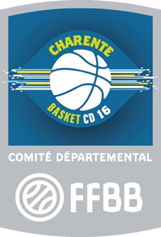 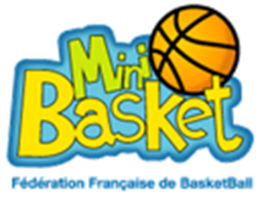 Match gagné : 3 points        Match nul : 2 points        Match perdu : 1 pointCLUB  RECEVANT :CLUB  RECEVANT :DATE :         /         /DATE :         /         / 4 Equipes                   8 Matchs                  8 min (2x4 minutes) non décomptés 4 Equipes                   8 Matchs                  8 min (2x4 minutes) non décomptés 4 Equipes                   8 Matchs                  8 min (2x4 minutes) non décomptés 4 Equipes                   8 Matchs                  8 min (2x4 minutes) non décomptésNOM DES EQUIPESNOM DES EQUIPESA :                    C :                    B :                    D :                    TERRAIN 1TERRAIN 1TERRAIN 1 Match N°1A       /       B       A       /       B                        Score :TERRAIN 2TERRAIN 2TERRAIN 2Match N°2C       /       D       C       /       D                        Score :TERRAIN 1TERRAIN 1TERRAIN 1 Match N°3B       /       C       B       /       C                        Score :TERRAIN 2TERRAIN 2TERRAIN 2Match N°4D       /       A       D       /       A                        Score :TERRAIN 2TERRAIN 2TERRAIN 2Match N°6C       /       A       C       /       A                        Score :TERRAIN 1TERRAIN 1TERRAIN 1 Match N°5B       /       D       B       /       D                        Score :PointsPointsPointsPointsEQUIPES1er Match2ème Match3ème MatchTotalClassement provisoireABCDTERRAIN 2TERRAIN 2TERRAIN 2Match N°83ème        /      4ème        3ème        /      4ème                 Score :TERRAIN 1TERRAIN 1TERRAIN 1 Match N°71er        /       2ème       1er        /       2ème                Score :Points4ème matchClassement finalABCD